«Тәуелсіз Қазақстан» пойызы республикалық акциясы бойынша ақпаратҚазақстан Республикасы Денсаулық сақтау және әлеуметтік даму министрлігінің бас сарапшылары А.К. Аюпованың және А.Е. Туранованың бастамасы бойынша Қазақстан Республикасы Тәуелсіздігінің 25 жылдығына арналған «Тәуелсіз Қазақстан» пойызы республикалық акциясы шеңберінде 2016 жылдың 11 қарашасы Ақмола облысының жұмыспен қамтуды және әлеуметтік бағдарламаларды үйлестіру басқармасының ғимаратында халықпен кездесу өткізілді, соның ішінде зейнеталды жастағы адамдармен және оралмандармен.Денсаулық сақтау және әлеуметтік даму министрлігінің қызметкерлерімен кездесу барысында оралмандарды қоғамға бейімдеу және біріктіру жөніндегі, қызметкерлердің еңбек құқықтарын қорғау бойынша, зейнетақылық қамтамасыз ету және әлеуметтік төлемдер жөніндегі заңнамаларға енгізілген өзгерістер туралы түсінік берілді. Кездесуге 56 адам қатысты.Сағат 11.00-н бастап азаматтардың жеке қабылдауы ұйымдастырылды, консультациялар Денсаулық сақтау және әлеуметтік даму министрлігінің мамандарымен, ІІД ЖПБ азаматтық бөлімінің бастығы Р. Исимбаевпен, басқарма және департамент мамандарымен өткізілді.Көші-қон, бейімдеу және біріктіру мәселелері бойынша Моңғолиядан, Қытайдан және Өзбекстаннан келген 12 оралмандар өтінішпен жүгінді. Оралмандар Дахан Шакшырмен, Комиссия Болатбекпен, Құрмет Сахай және Жұрсын Болатпен қазақстандық азаматтықты алу, жер телімдерін, тұрғын үйді және т.б. алу бойынша мәселелері айтылды. Қазақстан Республикасының Заңына сәйкес еңбек өтілін есептеу, базалық зейнетақылық төлемдер, әйелдердің зейнетақылық жасын арттыру жөнінде зейнетақылық және әлеуметтік қамтамасыз ету бойынша 11 адам өтінішпен жүгінді.Барлық сұрақтар бойынша қолданыстағы заңнама шеңберінде білікті түсініктер мен консультациялар берілді. Информация по республиканской акциипоезд «Тәуелсіз Қазақстан»11 ноября 2016 года в рамках республиканской акции                                поезд «Тәуелсіз Қазақстан», посвященной   25-летию Независимости Республики Казахстан по инициативе главных экспертов   Министерства здравоохранения и социального развития  Республики Казахстан                  Аюповой А. К. и Турановой А.  Е.   в здании управления координации занятости и социальных программ Акмолинской области была проведена встреча  с населением в том числе  с лицами,  предпенсионного возраста и оралманами.В ходе встречи сотрудниками Министерства здравоохранения и социального развития  были разъяснены изменения в законодательстве по  адаптации и интеграции оралманов в обществе, по защите трудовых прав работников, по пенсионному обеспечению  и социальным выплатам.                             На встрече  приняли участие 56 человек.С 11.00 часов был организован  личный прием граждан, консультации проводились специалистами Министерства здравоохранения  и социального развития, начальником отдела гражданства УМП  ДВД  Исимбаевым Р., специалистами управления и департамента.По вопросам миграции, адаптации  и интеграции обратилось 12 оралманов,  прибывших из Монголии, Китая и Узбекистана. Оралманами  Дахан Шакшыр, Комиссия Болатбек, Курмет Сахай и Жұрсын Болат были озвучены вопросы по получению казахстанского гражданства, получения земельных участков, жилья и т.д. По исчислению трудового стажа, базовой пенсионной выплаты, повышения пенсионного возраста женщин согласно Закона Республики Казахстан по пенсионному и социальному обеспечению обратились 11 человек.По всем вопросам даны квалифицированные разъяснения и консультации в рамках действующего законодательства. 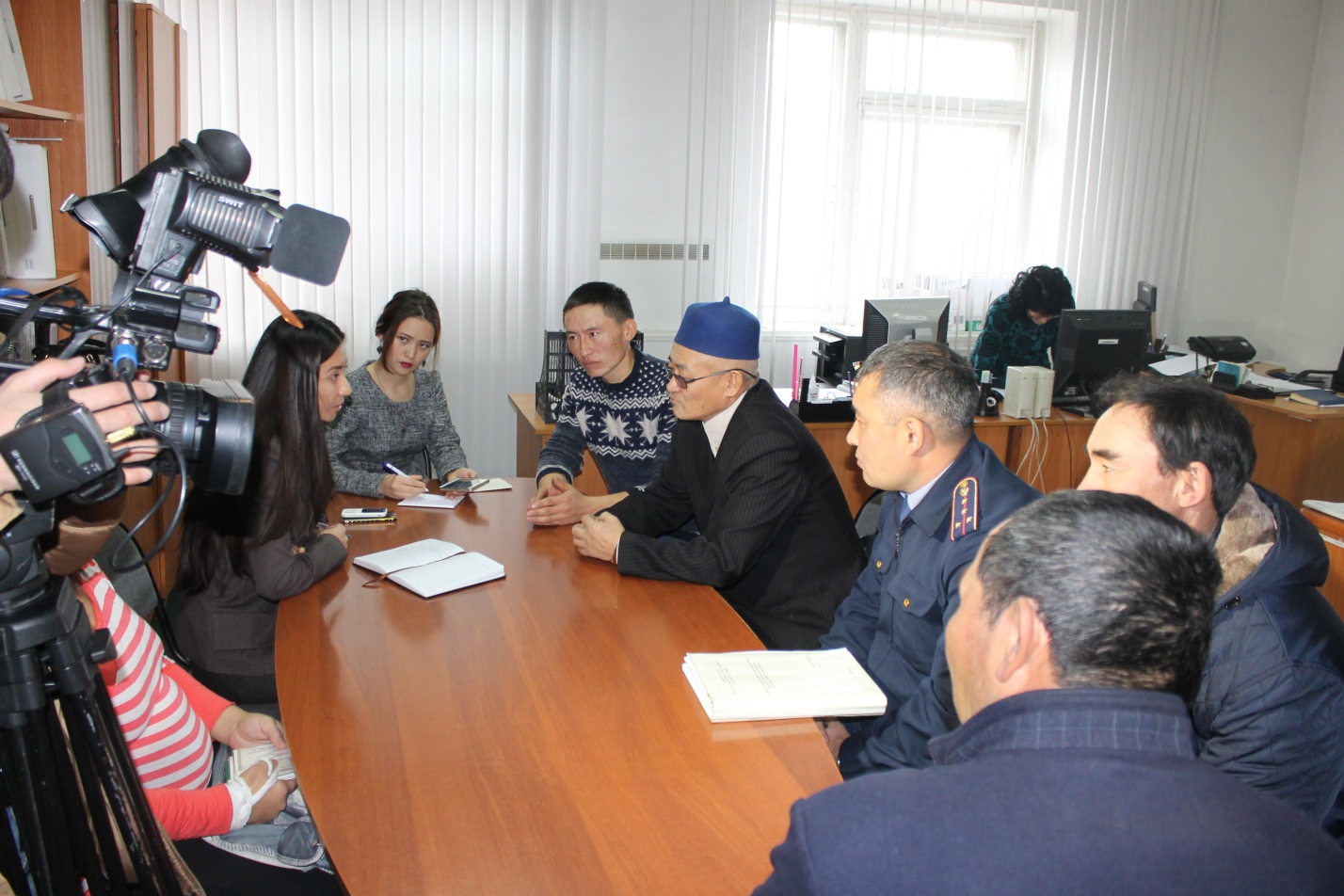 